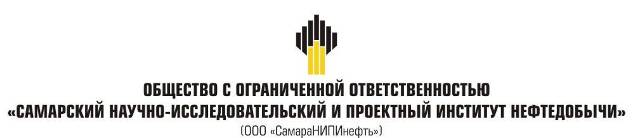 ПРОЕКТ ПЛАНИРОВКИ ТЕРРИТОРИИ СОВМЕЩЕННЫЙ С ПРОЕКТОМ  МЕЖЕВАНИЯ ТЕРРИТОРИИпо объекту ПАО «Оренбургнефть»:«Техническое перевооружение нефтегазосборного трубопровода АГЗУ-2 – УПН Росташинская Росташинского месторождения (3,02 км)» (Сходной коллектор от ЗУ-2 до ПС, протяженностью 30 м/н инв. №YПЕРЕД.УСТ-213571)»в границах муниципального образованияПервомайский район Оренбургской областиТом 3Проект межевания территории5144П - ПМТСамара 2018 г.ПРОЕКТ ПЛАНИРОВКИ ТЕРРИТОРИИ СОВМЕЩЕННЫЙ С ПРОЕКТОМ  МЕЖЕВАНИЯ ТЕРРИТОРИИпо объекту ПАО «Оренбургнефть»:«Техническое перевооружение нефтегазосборного трубопровода АГЗУ-2 – УПН Росташинская Росташинского месторождения (3,02 км)» (Сходной коллектор от ЗУ-2 до ПС, протяженностью 30 м/н инв. №YПЕРЕД.УСТ-213571)»в границах муниципального образованияПервомайский район Оренбургской областиТом 3Проект межевания территории5144П - ПМТГлавный инженер проекта	 Чеченков М.В.Инженер 1 категории	Лукьянова Ю.А.Самара 2018 г.Состав проекта планировки территории совмещенного с проектом межевания территорииТом 1. Основная часть проекта планировки территории:Раздел 1. Проект планировки территории. Графическая часть.Раздел 2. Положение о размещении линейных объектов.Том 2. Материалы по обоснованию проекта планировки территории: Раздел 1. Материалы по обоснованию проекта планировки территории. Графическая часть.Раздел 2.Материалы по обоснованию проекта планировки территории. Пояснительная записка.Том 3. Проект межевания территории:Раздел 1. Основная часть проекта межевания территории. Раздел 2. Материалы по обоснованию проекта межевания территории.СодержаниеРаздел 1. Основная часть проекта межевания территории1.	Цель разработки проекта межевания территории.2.	Анализ существующей территории.3.	Проектные решения.4.	Выводы по проекту.5.	Каталог координат формируемых земельных участков.Графическая часть Чертеж красных линий.Раздел 2. Материалы по обоснованию проекта межевания территории.Схема границ существующих земельных участков;Схема границ зон с особыми условиями использования территорий;Схема границы территорий объектов культурного наследия.	 Схема границ особо охраняемых природных территорий.Раздел 1Основная часть проекта межевания территории. 1. Цель разработки проекта межевания территорииОснованием для разработки проекта межевания территории служит:1.	Материалы инженерных изысканий, выполненных   ООО «СамараНИПИнефть» в 2018 г.2.	«Градостроительный кодекс РФ» № 190-ФЗ от 29.12.2004г. (в редакции 2017г.).3.	Постановление правительства РФ № 564 от 12.05.2017г.4.	«Земельный кодекс РФ» № 136-ФЗ от 25.10.2001г. (в редакции 2017г.).5.	Сведения государственного кадастрового учета.6.	Топографическая съемка территории.7.	Постановление Администрации МО Советский сельсовет Первомайского района Оренбургской области от 28.05.2018 г. № 47-п о подготовке документов по планировке  и межеванию территории для строительства линейного объекта «Техническое перевооружение нефтегазосборного трубопровода АГЗУ-2 – УПН Росташинская Росташинского месторождения (3,02 км)» (Сходной коллектор от ЗУ-2 до ПС, протяженностью 30 м/н инв. №YПЕРЕД.УСТ-213571)» в границах Советского сельсовета Первомайского района Оренбургской области.8. Схема территориального планирования МО Первомайский район Оренбургской области.11. Генеральный план МО Советский сельсовет Первомайского района Оренбургской области.12. Правила землепользования и застройки МО Советский сельсовет.Подготовка проекта межевания территории осуществляется в составе проекта планировки территории для строительства линейного объекта ПАО «Оренбургнефть»: 5144П «Техническое перевооружение нефтегазосборного трубопровода АГЗУ-2 – УПН Росташинская Росташинского месторождения (3,02 км)» (Сходной коллектор от ЗУ-2 до ПС, протяженностью 30 м/н инв. №YПЕРЕД.УСТ-213571)»  на основании Постановления Администрации МО Советский сельсовет Первомайского района Оренбургской области от 28.05.2018 г. № 47-п о подготовке документов по планировке  и межеванию территории для строительства линейного объекта «Техническое перевооружение нефтегазосборного трубопровода АГЗУ-2 – УПН Росташинская Росташинского месторождения (3,02 км)» (Сходной коллектор от ЗУ-2 до ПС, протяженностью 30 м/н инв. №YПЕРЕД.УСТ-213571)» в границах Советского сельсовета Первомайского района Оренбургской области.Подготовка проекта межевания территории осуществляется в целях определения местоположения границ образуемых и изменяемых земельных участков. При подготовке проекта межевания территории определение местоположения границ образуемых и изменяемых земельных участков осуществляется в соответствии с градостроительными регламентами и нормами отвода земельных участков для конкретных видов деятельности, установленными в соответствии с федеральными законами, техническими регламентами. Сформированные земельные участки должны обеспечить: - возможность полноценной реализации прав на формируемые земельные участки, включая возможность полноценного использования в соответствии с назначением, и эксплуатационными качествами. - возможность долгосрочного использования земельного участка.Структура землепользования в пределах территории межевания, сформированная в результате межевания должна обеспечить условия для наиболее эффективного использования и развития этой территории. В процессе межевания решаются следующие задачи: - установление границ земельных участков необходимых для размещения объекта ПАО «Оренбургнефть». Проектом межевания границ отображены: - красные линии, утвержденные в составе проекта планировки территории; -границы образуемых и изменяемых земельных участков и их частей.2. Анализ существующей территорииТерритория, на которую разрабатывается проект межевания, расположена в границах МО Советский сельсовет Первомайского района Оренбургской области на землях промышленности, землях сельскохозяйственного назначения и на землях арендованных ПАО «Оренбургнефть», на землях собственности публично-правовых образований. В соответствии с кадастровыми сведениями трасса планируемого размещения линейного объекта проходит по кадастровым кварталам 56:22:1205010, 56:22:1205012, 56:22:1205011, 56:22:1205017.С целью рационального использования земель предполагается минимальное занятие земель. Потребная площадь земельных участков на период строительства определена по изыскательским планам, с использованием материалов межевания земель, чертежей рабочего проекта и земельно-кадастровых планов масштаба 1:10 000 в соответствии с действующими нормативами и схемами строительной полосы. Для проведения строительно-монтажных работ и размещения проектируемых сооружений потребуется площадь 19,47857 га. Использование земель сельскохозяйственного назначения или земельных участков в составе таких земель, предоставляемых на период осуществления строительства линейных сооружений, осуществляется при наличии утвержденного проекта рекультивации таких земель для нужд сельского хозяйства без перевода земель сельскохозяйственного назначения в земли иных категорий (п. 2 введен Федеральным законом от 21.07.2005 № 111-ФЗ). Строительство проектируемых площадных сооружений потребует отвода земель в долгосрочное пользование (с переводом земельного участка из одной категории в другую), долгосрочную аренду и во временное пользование на период строительства объекта.В соответствии с Федеральным законом от 21.12.2004 № 172-ФЗ «О переводе земель или земельных участков из одной категории в другую», перевод земель сельскохозяйственного назначения под размещение скважин в категорию земель промышленности в рассматриваемом случае допускается, так как он связан с добычей полезных ископаемых. Формирование земельных участков сельскохозяйственного назначения для строительства осуществляется  с предварительным согласованием мест размещения объектов. Предоставление таких земельных участков осуществляется в аренду. Площади занимаемых земель (по землепользователям, объектам, срокам занятия) приводятся в Таблице 1.Экспликация земельных участков                                                                                              3.  Проектные решенияПроект межевания территории выполняется с учётом границ земельных участков, сведения о которых содержатся в едином реестре недвижимости. При проектировании учтены следующие проектные материалы:- Схем территориального планирования Первомайского района Оренбургской области;- Технический отчет по инженерным изысканиям «Техническое перевооружение нефтегазосборного трубопровода АГЗУ-2 – УПН Росташинская Росташинского месторождения (3,02 км)» (Сходной коллектор от ЗУ-2 до ПС, протяженностью 30 м/н инв. №YПЕРЕД.УСТ-213571)», выполненных   ООО «СамараНИПИнефть» в 2018 г.; - Проектная документация «Техническое перевооружение нефтегазосборного трубопровода АГЗУ-2 – УПН Росташинская Росташинского месторождения (3,02 км)» (Сходной коллектор от ЗУ-2 до ПС, протяженностью 30 м/н инв. №YПЕРЕД.УСТ-213571)».Проектные решения разработаны с учетом технологической схемы, подхода трасс инженерных коммуникаций, розы ветров, рельефа местности, наиболее рационального использования земельного участка, санитарно-гигиенических и противопожарных норм.Площадка приема ОУ расположена на пастбищных землях, ближайший населенный пункт – с. Советское. Рельеф на площадке равнинный, с небольшим перепадом высот.Площадка пуска ОУ расположена на пастбищных землях, ближайший населенный пункт – с. Советское. Рельеф на площадке равнинный, с небольшим перепадом высот.Трасса нефтегазосборного трубопровода от АГЗУ-2 Расташинского месторождения протяженностью 3089,5 м, следует до УПН Росташинская. Трасса следует по государственным землям, находящихся в аренде. Рельеф по трассе с перепадом высот от 69,13 м до 117,30 м.Принятые в проекте технические решения направлены на максимальное использование поступающего сырья, снижение технологических потерь, экономию топливно-энергетических ресурсов. С целью максимального сокращения выбросов загрязняющих веществ, которые неизбежны при эксплуатации нефтепромыслового оборудования, в проекте предусмотрены следующие мероприятия:полная герметизация технологических процессов;применение напорной однотрубной герметизированной системы, исключающей технологические отходы производства;изготовление, монтаж и эксплуатация оборудования, арматуры и трубопроводов осуществляется с учетом химических свойств и технологических параметров транспортируемых нефтепродуктов, а также требований действующих нормативно-технических документов;применение защиты трубопровода и оборудования от почвенной коррозии изоляцией усиленного типа;применение труб и деталей трубопровода повышенной коррозионной стойкости с увеличенной толщиной стенки трубы выше расчетной;использование минимально необходимого количества фланцевых соединений. Весь трубопровод выполнен на сварке, контролю физическими методами подвергаются 100 % сварных стыков трубопровода, в т.ч. радиографическим методом 100 %.4. Выводы по проектуНастоящим проектом выполнено: - Формирование границ образуемых и изменяемых земельных участков и их частей. Размеры образуемых земельных участков под строительство линейного объекта приняты в соответствии с проектом полосы отвода выполненным ООО «СамараНИПИнефть». Земельные участки под строительство объекта образованы с учетом ранее поставленных на государственный кадастровый учет земельных участков. Проект межевания выполняется с учетом сохранения ранее образованных земельных участков, зарегистрированных в ГКН. Проект межевания территории является неотъемлемой частью проекта планировки территории. Каталоги координат и дирекционных углов образуемых земельных участков являются приложением к чертежу межевания, выполненным в М 1:2000. Проект межевания территории является основанием для установления границ земельных участков на местности, закрепления их межевыми знаками и регистрации в установленном порядке.Ширина полосы временного отвода для трассы выкидного трубопровода составляет 32,0 м.Таблица 1 - Расчет испрашиваемых площадей для размещения  проектируемых объектовОбщая площадь отводимых земель:Общая площадь постоянных отводов — 2559.8 м2Общая площадь временных отводов — 192225.9 м2Всего — 194785.7 м2Таблица 1 - Расчет испрашиваемых площадей для размещения  проектируемых объектовОбщая площадь отводимых земель:Общая площадь постоянных отводов — 2559.8 м2Общая площадь временных отводов — 192225.9 м2Всего — 194785.7 м2